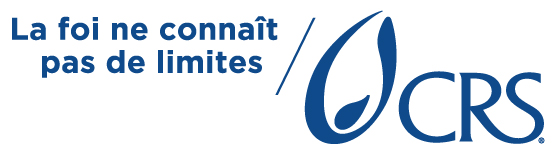 Catholic Relief Services (CRS) / HaïtiDescription du posteTitre du poste	: Literacy SupervisorProjet	            	: McGovern Dole Food for Education  Supervisé par		: SPO LiteracyDépartement 		: EDUCATION Grade			: 7Location 		: CRS Haiti / Basé à Fort-Liberté ou Cap Haitien (TBD)# Positions		: 7A propos de CRSCatholic Relief Services (CRS) est l’agence humanitaire internationale officielle de la communauté catholique aux États-Unis. CRS s’efforce de sauver, de protéger et de transformer des vies dans le besoin dans plus de 100 pays, sans égard à la race, à la religion ou à la nationalité. Le travail humanitaire et de développement de CRS est accompli grâce à des programmes d’intervention d’urgence, de VIH, de santé, d’agriculture, d’éducation, de microfinance et de consolidation de la paix.Résumé du poste :Le superviseur du projet de lecture (Literacy Supervisor) fournira de l’assistance sur le terrain dans l’implémentation de lecture au premier cycle fondamental qui est une composante du projet « Food For Education. (FFE) » dirigé par le Programme Alimentaire Mondial (PAM) et financé par le Département de l’Agriculture des Etats-Unis (USDA). Le superviseur de lecture sera responsable de l’implémentation du programme entre 12 à 15 écoles publiques situées dans les départements du Nord et du Nord-Est, travaillera en étroite collaboration avec les enseignants et directeurs de toutes ces écoles afin de fournir un programme de haute qualité.Responsabilités Professionnelles :Fournir une assistance technique pour l’implémentation des activités de lecture liées à l’éducation.  Etre prêt et ouvert à apprendre de nouvelles méthodes et approches pour supporter la lecture au niveau du primaire. Assurer la distribution de matériels de qualité pour le programme de lecture. Assurer la formation des enseignants et directeurs scolaires sur l’approche de la lecture au niveau du primaire. Former le personnel scolaire et communautaire dans sur la stratégie de l’apprentissage socio émotionnel et les aider à appliquer ces techniques. Effectuer des visites de coaching et de supervision mensuelles à chaque enseignant des écoles de sa grappe. Collecter des données pertinentes au cours de chaque visite et faire un retour d’informations aux enseignants et aux directeurs scolaires.Donner le support technique nécessaire aux élèves de 2ème cycle de la section fondamentale et le personnel scolaire leur permettant d’accompagner les élèves faibles en lecture pendant les activités de tutorat.Coordonner et prendre part dans les réunions mensuelles de groupe avec les enseignants et les directeurs scolaires. Soumettre mensuellement un plan d’activités et un rapport au coordonnateur conformément au calendrier général du programme. Planifier et prendre part aux réunions de coordination régulières avec l’équipe d’éducation du CRS.Faciliter la collecte de données relatives à l’évaluation des compétences en lecture au niveau du primaire (EGRA)Prendre part aux réunions scolaires avec les parents et les membres de la communauté afin de les informer de l’avancement du programme et recueillir leurs réactions et idées.Support les activités des volets WASH et SILC.Contexte, expérience et exigences typiques :Education et expérienceDiplôme de l’école Normale d’Instituteur, études dans le domaine de l'éducation ou en Sciences Humaines et SocialesExpériences en tant qu’enseignant ou directeur d’école primaire, un atoutExpériences de travail de la sensibilisation et mobilisation communautaireMinimum de 2 à 3 ans d'expériences professionnelles dans le soutien de projets, idéalement dans le domaine de l'éducation ou de la lecture précoce, SEL, travail avec les parents et les membres de la communauté et pour une ONG internationale.Expérience dans le suivi de projets et la collecte de données pertinentes.Expérience dans l'utilisation de packages MS Windows et MS Office (Excel, Word, PowerPoint et Outlook).Compétences personnellesAptitudes à l’analyse et à la résolution de problèmes et aptitude à faire preuve de discernementBonnes compétences en gestion des relations et capacité à travailler en étroite collaboration avec des partenaires locauxProactif/Proactive, axé/e sur les résultats et le serviceSouci du détail, de l'exactitude et de la rapidité d'exécution des responsabilités attribuéesLangue étrangère requise / souhaitée : Créole haïtien, Français, Anglais (un atout) Voyage requis :   Le poste sera basé dans le département du Nord-Est ou du Nord avec de fréquentes visites sur le terrain ou pour des réunions de formation ou autres si nécessaire.Relations de travail clés :Superviseur : N/AInterne : HoP, HoE, Gestionnaire du projet MGD-FFE, SPO MEAL, chef des programmes et personnel des finances et de l'administrationExterne : Collègues WFP, BDS / DDE, ministère de l’Éducation (MENFP), Partenaires du projet, PAM et autres NGOs qui évoluent dans les départements indiqués.Compétences à l'échelle de l'Agence (pour tout le personnel de CRS):Celles-ci sont enracinées dans la mission, les valeurs et les principes directeurs de CRS et sont utilisées par chaque membre du personnel pour s'acquitter de ses responsabilités et obtenir les résultats souhaités.Sert avec intégritéIntendance des modèlesCultive des relations constructivesFavorise l'apprentissageAvertissement : Cette description de poste n’est pas une liste exhaustive des compétences, du travail, des devoirs et des responsabilités associés au poste de travail.Les procédures d’acquisition de compétences reflètent notre engagement à protéger les enfants et adultes vulnérables des abus et de l’exploitation.Employeur respectueux de l’égalité des chances« En postulant à ce poste, je comprends et je reconnais que le CRS exige que son personnel traite toutes les personnes avec dignité et respect et prévienne activement le harcèlement, les mauvais traitements, l'exploitation et la traite des êtres humains. En outre, je comprends que si je suis un candidat retenu, je serai soumis à une vérification complète des antécédents, et mes références personnelles / professionnelles seront invités à évaluer mes comportements liés à la sauvegarde des questions précédentes ».NB : Le/la candidat/e doit pouvoir piloter une motocyclette et détenir un permis de conduire de type C